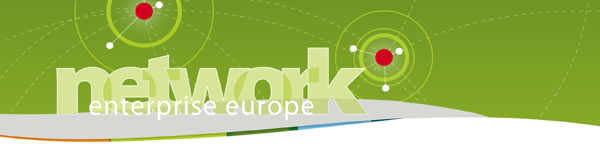 3rd March 2016 				        The Everglades Hotel, Derry, BT47 2NSEvent OverviewAre you are an ambitious business looking to develop new products and services?  By using the technical or commercial expertise from the Enterprise Europe Network we can help you get your idea or product to market fast.  From 2008 – 2014 the Network helped 2.8 million SMEs to innovate and grow internationally.Join the Enterprise Europe Networks in Ireland and Northern Ireland for "Creative Connections" - a one day free event in Derry (Everglades Hotel) on Thursday 3 March.This event will offer a range of opportunities for businesses to collaborate, innovate and prosper. The Creative Industries sector covers a wide spectrum from digital software, through film and television to arts and crafts. Interested businesses from all sectors are welcome. The event consists of presentations in the morning (as listed below) followed by the pre arranged face to face meetings as chosen by you.Main presentation topicsEuropean Funding Opportunities (under Horizon 2020)Collaborating with international suppliers and international customers to create new musical content/products  Creating humane digital characters for movies, television and gamingBusiness opportunities within the European Culture programme International clustering: The Film Cluster, DenmarkHow the NI music sector collaborates internationallyWhy you should attend and participateOpportunity to promote your businessFind out about market trends and innovationsFind out about EU funding opportunitiesFind new commercial and/or technology partnersExpand your sales reach to new territoriesLearn from experienced practitionersEvent scheduleFurther information/How to registerPlease contact the event organisers for further informationEnterprise Europe Network Local Enterprise Office Email	eileen.kelly@leo.donegalcoco.ie	Phone 074 91 60893 Event organiser website for bookingshttps://www.b2match.eu/bridgingborders-creativeconnections20168:30Registration & Refreshments9:00Welcome & setting the scene
Andy Millar - Chair, EEN Co-ordiantor9:20 European funding opportunities under Horizon 2020
Jill Leonard, Enterprise Ireland9:50Collaborating with international suppliers and international customers to create new musical content/products
Andrew Ferris, Managing Director Smalltown America10:10Creating humane digital characters for movies, television and gaming
Greg Maguire, Chief Executive Inlifesize10:30Elevator Pitches10:45Networking Coffee Break11:10Creative Europe, Opportunities within the European Cultural Programme
Shauna McNeilly, Creative Europe Help Desk11:40International Clustering
Susanne Baden Jørgensen, Representing the Film Cluster Denmark12:10How the NI music sector collaborates internationally
Ross Graham/Mark Gordon, GeneratorNI12:30Elevator Pitches12:45Questions & Close
Chair13:00Networking Lunch14:00Bilateral Meetings (14:00 - 17:00)
manage up to 12 meetings (á 20 min)